MÜŞAVİRLİKADRESİRTİBAT NUMARALARI1ASTANA (Kazakistan)
KÜLTÜR VE TANITMA MÜŞAVİRLİĞİTole Bi No: 29
ALMATI/
KAZAKİSTAN + 7 727 291 34 41
 + 7 727 291 45 80
 www.tourismturkey.kz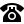 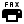 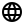 2AŞKABAT (Türkmenistan)
KÜLTÜR VE TANITMA MÜŞAVİRLİĞİŞevçenko Cad.41/A Aşkabat/
TÜRKMENİSTAN +99 312 27 35 27
 +99 312 27 35 32
 askabatktm@gmail.com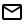 3ATİNA (Yunanistan)
KÜLTÜR VE TANITMA MÜŞAVİRLİĞİVasileos Konstantinou
No.5-7 10674
Atina/Yunanistan +30 210 723 31 33
 +30 210 723 31 92
 info@goturkey.gr
 www.goturkey.gr4BAKÜ (Azerbaycan)
KÜLTÜR VE TANITMA MÜŞAVİRLİĞİSamed Vurgun Küçesi 
No: 134  370000
Bakü/AZERBAYCAN +99 412 498 19 96
 +99 412 498 74 07
 bakuktm@gmail.com5BELGRAD(Sırbistan)
KÜLTÜR VE TANITMA MÜŞAVİRLİĞİFrankuska 17/C3,
11000 Belgrad/SERBİA +381 11 334 90 41
 +381 11 334 90 43
 info@posetitursku.com
 www.posetitursku.com6BERLİN (Almanya)
KÜLTÜR MÜŞAVİRLİĞİTauzentzienstr. Europacenter 9-12 10789 Berlin
Tiergartenstr 19-21 10785, Berlin/GERMANY +49 30 214 37 52
 +49 30 214 39 52
 info@tuerkeifasziniert.de
 www.tuerkeifasziniert.de7BİŞKEK (Kırgızistan)
KÜLTÜR VE TANITMA MÜŞAVİRLİĞİ Moskovskaya Cad. No:89, Bishkek, Kyrgyzstan +996 312 62 73 11 
 +996 312 62 73 10
 biskek.ktm@gmail.com8BUDAPEŞTE (Macaristan)
KÜLTÜR VE TANITMA MÜŞAVİRLİĞİAndrassy ut 123 1062 Budapest/HUNGARY +36 147 89100
 +36 13445143
 embassy.budapest@mfa.gov.tr9BRÜKSEL (Belçika)
KÜLTÜR VE TANITMA MÜŞAVİRLİĞİAvenue Louise 207, 2eme etage 1050 Bruxelles/BELGIQUE +32 2 513 82 30
 +32 2 511 79 51
 brukselktm@gmail.com10DUBAİ (BAE)
KÜLTÜR VE TANITMA MÜŞAVİRLİĞİWorld Trade Center Building
8th floor, P.O.Box: 9221
Dubai, U.A.E +971 4 331 86 62
 +971 4 331 86 63
 info@tourismturkey.ae
 www.tourismturkey.ae11FRANKFURT (Almanya)
KÜLTÜR ATAŞELİĞİBaseler Str. 32-37 60329
Frankfurt am Main/ GERMANY +49 69 23 30 81 / 82
 +49 69 23 27 51
 info@tuerkei-tourismus-kultur.de
 www.tuerkei-tourismus-kultur.de12HELSİNKİ (Finlandiya)
KÜLTÜR VE TANITMA MÜŞAVİRLİĞİMikonkatu 6 C 18, 00100
Helsinki/FINLAND +358 9 682 91 50
 +358 9 666 061
 info@tourismturkey.fi
 www.tourismturkey.fi13KAHİRE (Mısır)
KÜLTÜR VE TANITMA MÜŞAVİRLİĞİ15, Abou Feda Str, Floor: 4,
No:14 11211
Zamalek-Cairo/EGYPT +202 27 37 40 08 
 +202 27 37 40 0914KİEV (Ukrayna)
KÜLTÜR VE TANITMA MÜŞAVİRLİĞİPanasa Myrnoho Street No:22, 01011 
Kyiv/UKRAINE +380 44 581 09 92 / 93
 +380 44 581 09 91
 info@tourismturkey.com.ua
 www.goturkey.com.ua15KOPENHAG (Danimarka)
KÜLTÜR VE TANITMA MÜŞAVİRLİĞİVesterbrogade 11 A 1620 
Copenhagen V./DENMARK +45 33 22 31 00
 +45 33 22 90 68
  turkishtourism@mail.tele.dk
 www.tyrkietturisme.dk16KUALA LUMPUR (Malezya)
KÜLTÜR VE TANITMA MÜŞAVİRLİĞİM-W-2, Mezzanine Floor,
West Wing, Rohas Perkasa
No:9, Jalan Perak Ramlee, 50450
Kuala Lumpur-MALAYSIA +603 21 64 40 60
 +603 21 64 20 30
 turktourisminfo@gmail.com
 www.turkeytourism.com.my17LAHEY (Hollanda)
KÜLTÜR VE TANITMA MÜŞAVİRLİĞİHofweg 1 c, 2511 AA Den Haag
Lahey/HOLLAND +31 70 346 99 98
 +31 70 364 44 68
 info@welkominturkije.nl
www.welkominturkije.nl18LONDRA (İngiltere)
KÜLTÜR VE TANITMA MÜŞAVİRLİĞİ3rd floor Craven House 121 Kingsway Holborn W C2 B 6PA London/UNITED KINGDOM +44 20 78 39 78 02
 +44 20 78 31 82 85
 info@gototurkey.co.uk
 www.gototurkey.co.uk19LOS ANGELES (ABD)
KÜLTÜR VE TANITMA ATAŞELİĞİ5055 Wilshire Boulevard Suite 850 
Los Angeles CA 90036/U.S.A +1 323 937 80 66
 +1 323 937 12 71
 la@tourismturkey.org
www.tourismturkey.org20MADRİD (İspanya)
KÜLTÜR VE TANITMA MÜŞAVİRLİĞİC/Antonio Maura 18, 2D
28014-Madrid/SPAIN +34 91 559 70 14
 +34 91 547 62 87
 info@turismodeturquia.com
 www.turismodeturquia.com21MOSKOVA (Rusya)
KÜLTÜR VE TANITMA MÜŞAVİRLİĞİTverskaya-Yamskaya, 23 Office 18
Moscow/Russian Federation +7 495 721 19 45
 +7 495 721 19 46
 tourismturkey@tourismturkey.ru
www.tourismturkey.ru22NEW YORK (ABD)
KÜLTÜR VE TANITMA ATAŞELİĞİ825 3rd Avenue 5th Floor
New York  N.Y. 10022/U.S.A. +1 212 687 21 94
 +1 212 599 75 68
 ny@tourismturkey.org
 www.tourismturkey.org23PARİS (Fransa)
KÜLTÜR VE TANITMA MÜŞAVİRLİĞİ102. Avenue Des Champs- Elysees
75008 Paris/FRANCE +33 1 45 62 78 68
 +33 1 45 63 81 05
 info@infosturquie.com
www.turquietourisme.gov.tr24PEKİN (Çin)
KÜLTÜR VE TANITMA MÜŞAVİRLİĞİS118 Office Building Beijing Lufthansa Center
No.50 Liang Ma Qiao Road, Chaoyang Dist.
Beijing 100125/P.R China +86 10 64 63 80 32 / 34
 +86 10 64 63 80 35
 info@goturkey.com.cn
 www.goturkey.com.cn25RİYAD (Suudi Arabistan)
KÜLTÜR VE TANITMA MÜŞAVİRLİĞİUruba Road No 373/2
Riyad/SAUDİ ARABIA +966 11 460 51 46
 +966 11 215 30 68
 riyadktm@gmail.com
26ROMA (İtalya)
KÜLTÜR VE TANITMA MÜŞAVİRLİĞİPiazza della Repubblica, 55-56 00185
Rome/ITALIA +39 06 487 11 90
 +39 06 488 24 25
 director@turchia.it27SARAYBOSNA (Bosna Hersek)
KÜLTÜR VE TANITMA MÜŞAVİRLİĞİFerhadija 26, 71000
Sarajevo/Bosnia and  Herzegovina +387 33 55 07 60
 +387 33 55 07 61
 info@turska.ba
www.turska.ba28SİDNEY (Avustralya)
KÜLTÜR VE TANITMA ATAŞELİĞİTurkish Consulate General
66 Ocean Street, Woollahra NSW 2025
AUSTRALIA 00 61 2 93 02 46 00
 00 61 2 93 62 45 33
 consulate.sydney@mfa.gov.tr
sidney.bk.mfa.gov.tr29SOFYA (Bulgaristan)
KÜLTÜR VE TANITMA MÜŞAVİRLİĞİPozitona 7, Office 2, Floor 1
Sofia 1000/ BULGARIA +359 2 980 25 30
 +359 2 980 25 80
 info@goturkey.bg
www.goturkey.bg30STOCKHOLM (İsveç)
KÜLTÜR VE TANITMA MÜŞAVİRLİĞİTorstenssonsgatan 4, 1tr
11456 Stockholm / SWEDEN +46 8 679 83 20
 +46 8 611 38 28
 info@turkiet.se
 www.turkiet.se31SAU PAULO (Brezilya)
KÜLTÜR VE TANITMA MÜŞAVİRLİĞİConsulate General of  Turkey
Praça California, 37-Jardim America, Sau Paulo-Sp/BRAZIL +55 11 30 63 10 51
 +55 11 30 62 55 64
 infosp@turizm.gov.tr32ŞANHAY (Çin)
KÜLTÜR VE TANITMA ATAŞELİĞİConsulate General of  Turkey SOHO Zhongshan Plaza 1055 West Zhongshan Rd, 8F, Units 806, Changning District, 200051 Shanghai +86 156 1855 2702
 soner.corut@kulturturizm.gov.tr
 www.goturkey.com.cn33ST.PETERSBURG (Rusya)
KÜLTÜR VE TANITMA ATAŞELİĞİTurkish Consulate General
191036, 7-ya Sovetskaya Ulitsa 24, St.Petersburg - RUSSIAN FEDERATION+7 812 577 18 12
+7 812 312 41 41
consulate.stpetersburg@mfa.gov.tr
 stpetersburg.cg.mfa.gov.tr34ŞAM (Suriye)
KÜLTÜR VE TANITMA MÜŞAVİRLİĞİ35TAHRAN (İran)
KÜLTÜR VE TANITMA MÜŞAVİRLİĞİNo:337 Ferdowsi Ave
Tehran-11444/IRAN +982 133 95 03 03 - 135 95 11 81-83 
 +982 133 95 06 78
tahranktm@kultur.gov.tr 36TAŞKENT (Özbekistan)
KÜLTÜR VE TANITMA MÜŞAVİRLİĞİY.Gulamov ko’chasi 87
Taşkent/ÖZBEKİSTAN +998 71 233 14 60
 +998 71 232 15 17
 taskentktm@kultur.gov.tr
www.ktm.uz37TEL-AVİV (İsrail)
KÜLTÜR VE TANITMA MÜŞAVİRLİĞİ1 Ben Yehuda Str. 63801
Tel-Aviv/ISRAEL +972 3 517 17 31 - 517 61 56 
 +972 3 517 63 03 38TOKYO (Japonya)
KÜLTÜR VE TANITMA MÜŞAVİRLİĞİ2-33-6 Jingumae Shibuya-Ku
Tokyo/JAPAN +81 3 3470 63 80 / 88 90
 +81 3 3470 60 37
 tokyo@tourismturkey.jp39TORONTO (Kanada)
KÜLTÜR VE TANITMA ATAŞELİĞİ10 Lower Spadina, Suite 300 on
Toronto 2Z2/CANADA +1 647 777 41 06
 +1 647 258 27 25
 info@turkeytourism.ca
www.turkeytourism.ca40TUNUS (Tunus)
KÜLTÜR VE TANITMA MÜŞAVİRLİĞİLot No: 4 Avenue Hedi Karray
Centre Urbain Nord 1082
Tunis/TUNISIE +216 717 66 690
 +216 717 67 045 41ÜSKÜP (Makedonya)
KÜLTÜR VE TANITMA MÜŞAVİRLİĞİBulevar Marks-Engels No:7-6 1000 Skopje/MACEDONIA +389 2 322 79 18
 +389 2 322 79 14
 kulturtanitmauskup@gmail.com42VARŞOVA (Polonya)
KÜLTÜR VE TANITMA MÜŞAVİRLİĞİUl. Krakowskie Przedmiescie 19/1 00-71
Warsaw/POLAND +48 22 826 62 88-89
 +48 22 826 62 86
 info@turcja.org.pl
www.turcja.org.pl43VİYANA (Avusturya)
KÜLTÜR VE TANITMA MÜŞAVİRLİĞİSingerstr. 2/8 1010
Wien/AUSTRIA +43 1 512 21 28-29
 +43 1 513 83 26
 info@turkinfo.at
 www.turkinfo.at44WASHINGTON (ABD)
KÜLTÜR VE TANITMA MÜŞAVİRLİĞİ2525 Massachusetts Avenue NW, 
20008 Washington, DC/U.S.A. +1 202 612 68 00
 +1 202 319 74 46
 dc@tourismturkey.org
www.tourismturkey.org45YENİ DELHİ (Hindistan)
KÜLTÜR VE TANITMA MÜŞAVİRLİĞİN Marg, Chanakyapuri
New Delhi/INDIA +91 11 2410 2237
 +91 11 2410 2240 
 ttoindelhi@gmail.com46ZÜRİH (İsviçre)
KÜLTÜR VE TANITMA ATAŞELİĞİStockerstrasse 55, CH-8002
Zurich/SUISSE +41 44 221 08 10-12
 +41 44 212 17 49
 info@tuerkei-info.ch
www.tuerkeitourismus.ch